 ISTITUTO INTERDISCIPLINARE DI ALTA FORMAZIONE CLINICA - IAFeC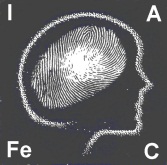 Laboratorio di Diagnostica Clinica e Forense della Salute MentaleLivello avanzato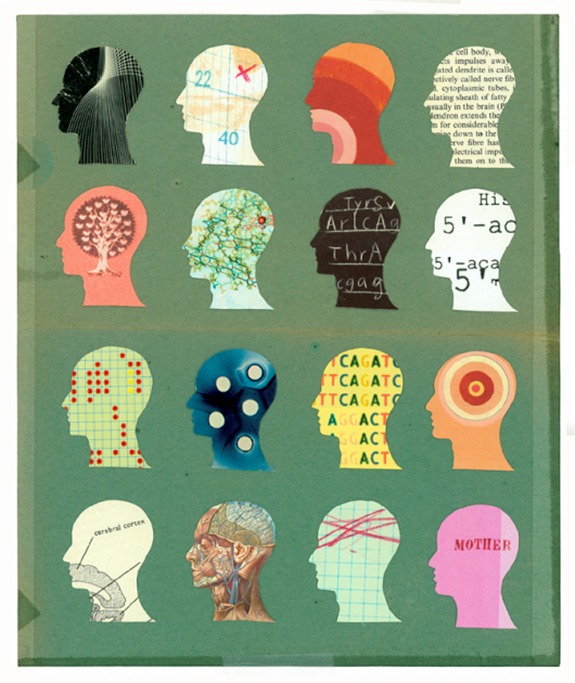 II EdizioneEDIZIONE 2018-19DIRETTORE: Prof. Carlo SARACENICONDIRETTORE: Prof. Luigi JANIRICOORDINATORE: Prof. Giuseppe Manuel FESTA________________________________________________________________________________con la collaborazione scientifica di: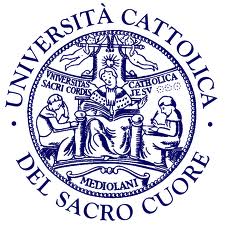 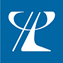 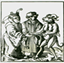 PRESENTAZIONE E OBIETTIVI L’obiettivo dell’azione formativa del Corso “Laboratorio di Diagnostica Clinica e Forense della Salute Mentale – Livello Avanzato” risiede nel consolidamento e ampliamento di conoscenze teoriche e delle abilità pratico-concrete che riguardano il percorso diagnostico di natura psicologica e psichiatrica con particolare attenzione all’ambito clinico e giuridico.Il corso è indirizzato ai professionisti che hanno già acquisito una conoscenza di base - mediante la frequenza di corsi di formazione post-laurea o sul campo – nell’ambito della diagnostica della salute mentale.Il modello teorico di riferimento contempla una natura multi-inter-disciplinare nell'impostazione epistemologica, metodologica e procedurale rivolta alla strutturazione dell’evento di formazione senza tralasciare la visione etica che valorizza l’uomo nella sua pienezza. Ciò vuol dire che le tecniche psicodiagnostiche, esposte e dimostrate, si collocheranno in uno sfondo clinico che mira, oltre che al trattamento della patologia, al migliore e più completo sviluppo della persona umana.Su un piano più operativo il Corso sarà strutturato attraverso lezioni di tipo frontale, spazi seminariali, supervisioni, assegnazioni di compiti a casa, esercitazioni in aula, partecipazione a disegni di ricerca.COMITATO SCIENTIFICOIl comitato scientifico è composto da professori universitari afferenti ai settori scientifici disciplinari della psichiatria, psicologia clinica, medicina legale, psicologia evolutiva, neuropsichiatria infantile, psicologia della salute, psicologia dinamica.ARTICOLAZIONE E PIANO SINTETICO DEGLI STUDI Il programma del Corso si dispiega lungo 5 moduli (ognuno dei quali trimestrale, che conservano la loro autonomia dato che possono essere seguiti anche singolarmente e senza natura di continuità):I. Diagnostica Clinica della Salute Mentale nell’adulto 1 (psicopatologia e legami con la psicodiagnostica, esercitazioni su reattivi grafici, test di rorschach, wais-r, mmpi-2; i disturbi d’ansia nei test; i disturbi dell’umore nei test); II. Diagnostica Clinica della Salute Mentale nell’adulto 2 (la vigente nomenclatura del DSM-5; i disturbi psicotici nei test; trauma e PTSD nei test; i disturbi psicosomatici nei test); III. Diagnostica Forense della Salute Mentale nell’adulto 1 (nullità matrimoniale; separazione, divorzio e affidamento; danno biologico, morale, esistenziale);IV. Diagnostica Forense della Salute Mentale nell’adulto 2 (danno esistenziale II; imputabilità, pericolosità sociale; interdizione, inabilitazione e amministratore di sostegno; capacità a fare testamento, donazione);V. Diagnostica Clinica e Forense della Salute Mentale in età evolutiva (idoneità alla testimonianza del minore, maltrattamento e abuso infantile).Il corso intende presentare i costrutti psicopatologici e gli indicatori caratteristici presenti negli strumenti diagnostici di più largo utilizzo nella pratica clinica. Le lezioni e le esercitazioni si serviranno della discussione critica delle perizie stilate dai docenti e saranno trattati alcuni dei quesiti posti dai giudici ai periti d’ufficio e di parte nei diversi tribunali.Gli strumenti approfonditi e utilizzati nel contesto dei moduli riguarderanno i test proiettivi (il test del Disegno di una Persona di Machover; il Disegno della Famiglia di Corman e varianti; il Reattivo dell'Albero di Koch e varianti; test della Persona sotto la Pioggia di Fay; test di Rorschach), i questionari di personalità (MMPI-2), i test di livello (WAIS-R, WISC-III), le scale dedicate alla valutazione di abilità specifiche (Test of Locus of Control, PT-Positivity Test, Well-Being Test, d2-R-Test di attenzione concentrata, etc.) e di variabili disfunzionali (TDI-Test Depression Inventory, POMS-Profile of Mood States, BAI-Beck Anxiety Inventory; BDI-II Beck Depression Inventory, STAI-State Trait Anxiety Inventory, STAXI-State-Trait Anger Expression Inventory).OBIETTIVI FORMATIVI E PROFILO PROFESSIONALIZZANTEIl Corso (attraverso la frequenza dei 5 moduli) si propone di strutturare competenze specifiche, evidenziabili dal conseguimento dei seguenti obiettivi formativi e professionali:consolidare le competenze relativamente alla somministrazione, scoring, siglatura e interpretazione di alcuni dei più importanti test proiettivi, questionari di personalità e di psicopatologia, test cognitivi, scale cliniche dedicati all’età evolutiva e all’età adulta;implementare le competenze nella classificazione categoriale e dimensionale dei disturbi mentali;fornire indicazioni sul trattamento clinico in base ai presupposti psicodiagnostici;rafforzare le conoscenze in merito alla lettura e stesura di relazioni psicodiagnostiche in ambito clinico e forense mediante l’utilizzo di test proiettivi, questionari  di  personalità,  test  di livello.DESTINATARIIl Corso è rivolto a laureati in Psicologia (laurea magistrale) con iscrizione alla sezione A dell’Albo professionale; possono accedere al corso gli specializzandi in Psicologia della Salute, Psicologia Clinica, Psicologia del ciclo di vita, Valutazione psicologica, Neuropsicologia, Psicologia Sociale Applicata, Psicoterapia.Possono partecipare inoltre i laureati in Medicina e Chirurgia con specializzazione in Psicologia Clinica, Psichiatria, Psicoterapia, Neuropsichiatria infantile, relativamente alle aree teorico-applicative di stretta pertinenza medico-psichiatrica.Possono infine aderire in qualità di uditori gli specializzandi in Psichiatria e Neuropsichiatria infantile.DOCENTI E SUPERVISORIIl Corpo docente è costituito da professori universitari e professionisti di lunga e qualificata esperienza nei settori della psicologia clinica, psicologia della salute, psicodiagnostica, psichiatria, neuropsichiatria infantile, medicina legale, giurisprudenza. A seguire sono indicati alcuni docenti del corso il cui elenco definitivo sarà definito a lezioni avviate.  A seguire l’elenco di alcuni docenti e supervisori: Prof. Carlo SARACENI (Già Direttore della Scuola di Specializzazione in Psichiatria dell’Università Cattolica del Sacro Cuore di Roma, Direttore della Scuola di Formazione Psicosomatica di Roma), Prof. Luigi JANIRI (Direttore della Scuola di Specializzazione in Psichiatria dell’Università Cattolica del Sacro Cuore di Roma), Prof. Ferdinando SARACENI (Docente di Psicologia clinica presso l’Università Cattolica del Sacro Cuore di Roma, già Primario psichiatra e Direttore Sanitario presso l’Ospedale Psichiatrico Santa Maria Immacolata di Guidonia), Prof. Ugo SABATELLO (Dirigente Medico I Livello presso Azienda Policlinico Umberto I di Roma e Direttore del Master in Psichiatria Forense dell’Età Evolutiva Università La Sapienza di Roma), Prof. Fabrizio IECHER (Docente a c. presso la Facoltà di Scienze della Formazione      dell’Università Roma Tre e Giudice Onorario al Tribunale di Tivoli), Prof. Giuseppe Manuel FESTA (Direttore del Master di II livello in Psicodiagnostica e Assessment psicologico della Pontificia Università Auxilium di Roma), Prof.ssa Diana GALLETTA (Docente  di Psichiatria Forense presso la Scuola di Specializzazione in Psichiatria dell’Università Federico II di Napoli e Responsabile dell’Ambulatorio di Psicodiagnostica Clinica della AOU Federico II di Napoli), Prof.ssa Antonella DI SILVERIO (Psicoterapeuta infantile e Consulente Tecnico dei Tribunali di Roma), Prof.ssa Elisabetta BERTOLOTTI (Docente di psicodiagnostica Istituto IAFeC di Roma), Prof.ssa Alessandra BONETTI (Psicologo clinico e Docente a c. in Psicologia Generale dell’Università Cattolica del Sacro Cuore di Roma), Prof.ssa Annamaria DI GIOIA (Docente di psicologia presso l’Università Cattolica S.C. di Roma), Prof. Iginio Sisto LANCIA (Docente presso l’Istituto IAFeC di Roma), Prof.ssa Rosaria CALIA (Psicologo clinico e Docente a c. di Psicologia all’Università Cattolica del Sacro Cuore di Roma). METODOLOGIE formative:I contenuti del Corso saranno presentati mediante una metodologia didattica espositiva, dimostrativa e partecipativa al fine di favorire il coinvolgimento diretto degli allievi e l’acquisizione dei processi relativi al know-how. A tale scopo saranno previste:Lezioni frontali per le tematiche di natura dottrinale;Esercitazioni in aula per implementare le abilità pratiche nell’utilizzo dei test attraverso il confronto col docente (somministrazioni, siglature e interpretazione dei reattivi mentali e stesura di relazioni psicodiagnostiche);Homeworks assegnati dai docenti per favorire le abilità di “lavoro autonomo” negli allievi attraverso l’esecuzione di compiti di natura psicodiagnostica al di fuori delle giornate del Corso;Cyberspazio-didattico utilizzato per ricevere esercitazioni e inviare lavori, per richiedere in caso di necessità una consulenza on line;1 supervisione a trimestre col direttore del corso;Affiancamento (facoltativo) al lavoro di perizie dei docenti.CALENDARIOIl Corso prevede la frequenza di 1 week-end al mese (sabato ore 9,00-18,00 e domenica ore 9,00 -13,00) con inizio a Marzo 2018 (il giorno preciso verrà comunicato successivamente all’iscrizione dalla segreteria scientifica). Ogni modulo ha la durata di tre mesi, per complessive 36 ore di attività formativa (lezioni, esercitazioni e verifiche di apprendimento). A queste vanno aggiunte le ore di consulenza con il Direttore (1 ora a trimestre), le ore dedicate al lavoro di homeworks (5 project work che riguarderanno lo scoring/siglatura, l’attribuzione di punteggio, l’interpretazione e la stesura della relazione di 4 test - 1 test di Rorschach, 1 MMPI, 1 WAIS, 1 set di reattivi grafici e 1 relazione psicodiagnostica completa) (13 ore a trimestre). La quota complessiva di ore dedicate alla formazione è pari a 50 ore a trimestre. Tutti coloro che risulteranno regolarmente iscritti al Corso dovranno sostenere una verifica a trimestre, preparare e discutere una tesina finale che approfondisca un argomento inerente la psicodiagnostica (solo per chi frequenta almeno 4 moduli).DURATADa un minimo di 3 mesi a un massimo di 15 mesi.AMMISSIONEL’ammissione al Corso avverrà a seguito di valutazione dei Candidati da parte di una Commissione esaminatrice designata dal Comitato Scientifico, sulla base dell'analisi dei curricula, dei titoli accademici, scientifici e del superamento di un eventuale colloquio di selezione. La valutazione dei curricula terrà conto del voto di laurea, dell’età al conseguimento del titolo di laurea, della tesi (per tematiche attinenti agli insegnamenti del Corso), degli ulteriori titoli di studio (seconda laurea,  specializzazione,  dottorato di ricerca),  delle esperienze  formative  post-laurea  e lavorative attinenti agli insegnamenti del Corso (corsi di perfezionamento, master, assegni di ricerca, tirocini presso strutture universitarie o ospedaliere), delle pubblicazioni pertinenti alle tematiche oggetto del Corso e degli interessi del candidato.La frequenza è obbligatoria (almeno l’80% della didattica in aula). L’Istituto IAFeC si riserva di non attivare il Corso qualora non si raggiunga la copertura delle spese.Per il Corso non verranno rilasciati crediti formativi E.C.M.DOCUMENTAZIONE AI FINI DELLA SELEZIONE E DELL'ISCRIZIONEPer iscriversi al Corso è necessario compilare la domanda di iscrizione disponibile sul sito dell’Istituto Interdisciplinare di Alta Formazione Clinica “IAFeC” (www.iafec.it).I Candidati selezionati, per perfezionare la domanda di iscrizione, dovranno consegnare inoltre i seguenti documenti:•	Fotocopia di un documento d’identitàFotocopia del codice fiscale•	2 foto in formato tesseraCurriculum VitaePer gli psicologi: certificato di Laurea magistrale o specialistica in Psicologia o dichiarazione sostitutiva di certificazione•	Per i medici: certificato di Specialità in Psichiatria, Psicologia Clinica, Psicoterapia, Neuropsichiatria infantile o dichiarazione sostitutiva di certificazione •	Ricevuta di pagamento del singolo Modulo prescelto o della somma dei diversi Moduli del Corso prescelti (da effettuare entro 10 giorni dalla comunicazione di idoneità alla frequenza e dalla consegna di tutta la documentazione sopra descritta).Tale documentazione dovrà pervenire presso la Segreteria dell’Istituto Interdisciplinare di Alta formazione Clinica.ISCRIZIONE E COSTILe iscrizioni sono aperte dal mese di gennaio 2018 fino a esaurimento posti. La domanda di iscrizione si effettua compilando l’apposito modulo online. L’iscrizione al Corso di Laboratorio di Diagnostica Clinica e Forense della Salute Mentale - Livello Avanzato è compatibile con la frequenza di altri corsi di formazione post laurea (corsi di aggiornamento, corsi di perfezionamento, master e scuole di specializzazione). In caso della valutazione di idoneità alla frequenza al Corso - la comunicazione avverrà via mail - si dovrà pagare una “Tassa valutazione titoli” pari ad € 50,00 comprensivi di IVA (la relativa ricevuta dovrà essere spedita al seguente indirizzo mail: segreteria@iafec.it) da versare utilizzando le seguenti coordinate bancarie: intestazione: Istituto Interdisciplinare di Alta Formazione Clinica (IAFeC) IBAN: IT27 B030 6903 2011 0000 0066 134 Causale Versamento: (nome e cognome dell’iscritto) “Tassa valutazione titoli” Banca: Intesa Sanpaolo Se il Master non raggiunge il numero minimo degli iscritti per la sua attivazione ai candidati verrà rimborsata la tassa della prova di accesso.Il costo di ogni modulo trimestrale è di Є 300,00+IVA, da versare prima della partenza del relativo modulo. Il versamento dovrà essere effettuato attraverso le seguenti coordinate bancarie:IBAN: IT27 B030 6903 2011 0000 0066 134Intestato a: Istituto Interdisciplinare di Alta Formazione Clinica (IAFeC)Banca: Intesa SanpaoloCausale Versamento: Corso di Laboratorio di Diagnostica Clinica e Forense della Salute Mentale, Livello Avanzato – edizione 2018 - Modulo…Tassa esame finale del Corso (solo per chi frequenta 4 o 5 moduli) Prima di sostenere la discussione della tesina finale, lo studente deve versare la relativa tassa di € 70,00 utilizzando le seguenti coordinate bancarie: intestato a: Istituto Interdisciplinare di Alta Formazione Clinica (IAFeC) IBAN: IT27 B030 6903 2011 0000 0066 134 Causale Versamento: (nome e cognome dell’iscritto) tassa esame finale del corso laboratorio di diagnostica avanzataBanca: Intesa Sanpaolo Non verranno effettuati rimborsi.TITOLO CONSEGUITOAlla fine del percorso formativo verrà rilasciato un Attestato di partecipazione al Corso “Laboratorio di Diagnostica Clinica e Forense della Salute Mentale - Livello Avanzato”, emesso dall’Istituto Interdisciplinare di Alta Formazione Clinica di Roma, a coloro i quali avranno frequentato almeno l’80% delle ore di attività didattica in aula e svolto gli homeworks previsti.Verrà, inoltre, emessa una Certificazione rilasciata da Hogrefe.SEDELa sede del Corso è presso l’Istituto Interdisciplinare di Alta Formazione Clinica (IAFeC) in via Filippo Bernardini n. 10 - 00165 – ROMA; La Direzione si riserva la possibilità di utilizzare altre aule, ubicate nei pressi della sede principale, in caso di un numero rilevante d’iscrizioni.NUMERO DI PARTECIPANTI L'attivazione del Corso richiede un minimo di 10 (salvo deroghe) fino a un massimo di 30 partecipanti.Per ulteriori informazioni:contattare la Segreteria IAFeC attraverso la seguente e-mail: segreteria@iafec.itDr. Marco MANCINI cell. 380/3221289 Dr. Iginio LANCIA cell. 342/7929378